The Librotraficante Caravan presents:Ultimate Lit - A Teach-in for 100 Teachers and 100 StudentsThis workshop will address the following points:Each teacher will receive:A copy of Curandera by Carmen Tafolla. This book is prohibited by Tucson Unified School District. Wings Press republished the book and donated 100 copies to the Librotraficante Carvan.MADE IN TEXAS: Mexican American Literature and Culture: this workbook of lesson plans is based on HECHO EN TEJAS: An Anthology of Texas Mexican Literature edited by Dagoberto Gilb.  The curriculum guide is published and 300 copies were donated to the Librotraficante Caravan by Centro Victoria at the University of Houston-Victoria.  This is part of our supplanted book list. This work is not prohibited but contains many of the authors who are.More to come!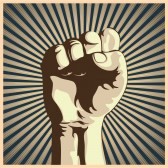 This workshop will combine the cutting edge of teaching techniques with input and testimonials from students. In addition, this workshop will feature live readings/performances by legends of Latino literature as well as new voices.
We want to help writers get published: Dagoberto Gilb is looking for work for his future anthology HECHO EN El SURESTE: (Made in The Southwest): An Anthology of Texas, New Mexican, and Arizona Writer.Student Vision:From 1 – 3 PM Students will work with Librotraficante HighTechAztec who will utilize techniques from Theatre of the Oppressed developed by Agusto Boal.Tucson VisionCalifornia VisionTexas VisionFrom 1 – 3 PM: Teachers will share best practices from Tucson, Houston, and California  teachers who have been utilizing Latino literature inside the class room, as well as outside the class room: Featuring:  Curtis Acosta, Sean Arce, Tony Diaz-El Librotraficante, from Centro Victoria @ UH Victoria, writers Christine Granados, & Diana Lopez, others to be announced.Quantum Demographics: All Art Will Break Loose3 pm – 4 pm: Students , teachers, and authors will share their stories. Featuring  Dagoberto Gilb, Luis Alberto Urrea, Helena Maria Viramontes, Roberto RodriguezManuel Muñoz - More authors and presenters being confirmed.